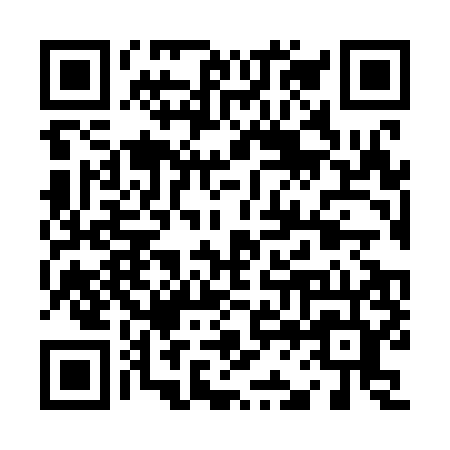 Ramadan times for Saidor, Papua New GuineaMon 11 Mar 2024 - Wed 10 Apr 2024High Latitude Method: NonePrayer Calculation Method: Muslim World LeagueAsar Calculation Method: ShafiPrayer times provided by https://www.salahtimes.comDateDayFajrSuhurSunriseDhuhrAsrIftarMaghribIsha11Mon5:105:106:1912:243:296:296:297:3412Tue5:105:106:1912:243:296:286:287:3413Wed5:105:106:1912:243:296:286:287:3314Thu5:105:106:1912:233:306:286:287:3315Fri5:105:106:1912:233:306:276:277:3216Sat5:105:106:1912:233:306:276:277:3217Sun5:105:106:1912:233:316:266:267:3118Mon5:105:106:1912:223:316:266:267:3119Tue5:095:096:1812:223:316:256:257:3020Wed5:095:096:1812:223:316:256:257:3021Thu5:095:096:1812:213:326:246:247:2922Fri5:095:096:1812:213:326:246:247:2923Sat5:095:096:1812:213:326:246:247:2924Sun5:095:096:1812:203:326:236:237:2825Mon5:095:096:1812:203:326:236:237:2826Tue5:085:086:1712:203:326:226:227:2727Wed5:085:086:1712:203:336:226:227:2728Thu5:085:086:1712:193:336:216:217:2629Fri5:085:086:1712:193:336:216:217:2630Sat5:085:086:1712:193:336:206:207:2531Sun5:085:086:1712:183:336:206:207:251Mon5:075:076:1712:183:336:196:197:252Tue5:075:076:1612:183:336:196:197:243Wed5:075:076:1612:173:336:196:197:244Thu5:075:076:1612:173:336:186:187:235Fri5:075:076:1612:173:336:186:187:236Sat5:075:076:1612:173:336:176:177:237Sun5:065:066:1612:163:336:176:177:228Mon5:065:066:1612:163:336:166:167:229Tue5:065:066:1512:163:336:166:167:2110Wed5:065:066:1512:153:336:166:167:21